III/2-CJ1/1.13/ŠvPublius Ovidius Naso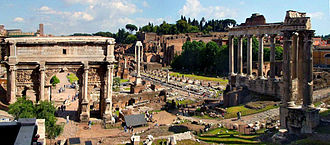 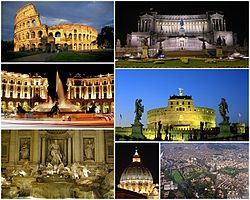 (www.wikipedia.cz)Literárněhistorický kontextPřečtěte si základní informace o starověké římské literatuře a zapište si stručné výpisky do sešitu. Římská literatura (3. stol. př. n. l. - 5. stol. n. l.)Z chronologického a vývojového hlediska se římská literatura člení na 3 etapy:staré období (3. – 2. stol. př. n. l.) klasické období (1. stol. př. n. l. – 14 n. l.)postklasické období (14 n. l. – 5. stol. n. l.)Klasické období (1. stol. př. n. l. – 14 n. l.)Klasické období římské literatury bývá někdy ještě členěno na období:Ciceronovo (do r. 30 př. n. l., kdy si Římané podmaňují Egypt)zlaté (zahrnující vládu císaře Octaviana, tj. 30 př. n. l. – 14 n. l.)Literární památky této etapy tvoří základní fond římského písemnictví, k němuž se s úctou obrací středověk, renesance i nová doba.Vůdčí osobností kultury pozdní republiky byl Marcus Tullius Cicero, vynikající řečník, politik, popularizátor filozofie. Ciceronův současník Gaius Iulius Caesar přispěl k proměně římské republiky v autokratický stát. Do literatury vstoupil dílem Zápisky o válce galské. Nejvýznamnějším dobovým literárním druhem se stala poezie, v níž vyniká trio Vergilius, Ovidius a Horatius.(Literatura I, Výklad, Scientia 2003)Publius Ovidius Naso(43 př. n. l. Sulmo – asi 18 n. l. Tomis, dnešní Constanta v Rumunsku)Přečtěte si základní informace o Ovidiově životě a zapište si stručné výpisky do sešitu. 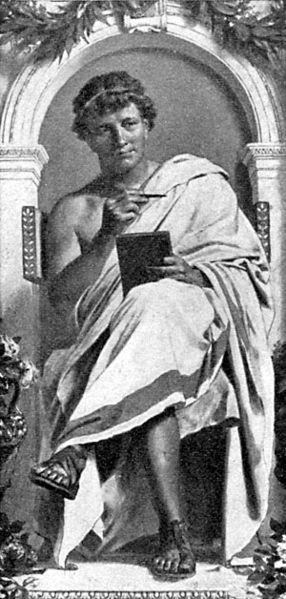 Ovidius pocházel z bohatého rodu, který patřil k jezdeckému stavu. Velmi brzy byl poslán na studia do Říma, kde studoval na přání svého otce právo a rétoriku. V této době se začal projevovat spíše jako básník, proto po ukončení studia odjel do Řecka a po návratu krátce zastával několik nižších úřadů, ale pak se vzdal veřejné práce a věnoval se pouze literatuře. Oženil se s Augustovou příbuznou.Roku 8 Augustus vydal rozkaz, aby Ovidius opustil Řím a usídlil se v Tomech (malé město v Rumunsku). Své vyhnanství nesl velmi těžce – prosil Augusta (později i Tiberia), aby mu byla udělena milost nebo aby byl poslán do nějakého příznivějšího místa (o to ho prosil nejen v dopisech, ale i ve svých básních). Tyto prosby nebyly vyslyšeny a nebylo mu splněno dokonce ani přání, aby byl pohřben v Římě. Proč byl poslán do vyhnanství, není známo. Soudí se, že se pravděpodobně jednalo o skandál, který v tu dobu vypukl kolem Augustovy vnučky Julie. Prakticky jisté je, že se nejednalo o politický čin, ale o něco v souvislosti s Augustovou rodinou. Často se udává, že svými knihami Umění milovat (v originále Ars Amatoria) narušil výchovu mládeže. To možná byla záminka, ale rozhodně ne důvod (tyto knihy byly vydány již 7 let).Ovidius byl velmi nadaný básník, psal lehce a plynule, jeho básně obsahují nečekané obraty a jsou velmi čtivé, proto dosáhl již za svého života značné popularity. Po jeho odchodu do vyhnanství byly jeho knihy staženy z veřejných knihoven po celé říši, ale přesto se dále hrály v divadlech a různí řečníci je předčítali lidu. (www.wikipedia.cz)Ovidiova tvorbaMilostná tematika je přítomna v jeho sbírce Umění milovat (2 př. n. l.). Sbírka se skládá ze tří částí. První kniha obsahuje rady určené mužům, jak si získat lásku dotyčné dívky. Druhá je věnována opět mužům, jak si lásku nejlépe udržet. Třetí se skládá z podobných rad ženám (rady ženám napsal Ovidius až o něco později, prý „aby to nebylo ženám líto“).Vrchol Ovidiova básnického umění tvoří jeho rozsáhlá sbírka Proměny (též Metamorfózy, asi 8 n. l.), která obsahuje téměř 250 básnicky převyprávěných řeckých a římských bájí, jejichž společným motivem je proměna (člověka v rostlinu, zvíře nebo kámen). Utrpení ve vyhnanství na drsném černomořském pobřeží a stesk po milovaném Římě se odráží v Ovidiových posledních sbírkách Žalozpěvy (9 - 12 n. l.)Výňatky z dílaPřečtěte si pozorně následující ukázky:  Jedná se o výňatky ze sbírky milostné poezie Umění milovat (v originále Ars Amatoria, 2 př. n. l.).(1)Čistotou má vzbuzovat libost
		sportem osmahlá postava, toga ať skvrnám dá výhost               a s elegancí ať povlává.		Noha ať neplave bezprizorně                   ve vyčvachtané obuvi,			jazyk ať netrčí vzdorněa rzí ať háčky nemluví.Nedopusť špatný zástřih vlasů,budící dojem houštiny:účes i vous a jejich krásusvěř pouze mistru rutiny.Nehty nesmíš mít dlouhé,se závějemi nečistot,a z nosní dírky i pouhéchmýří se musí vytrhnout.(2)Kolik se z půdy probuzenévylíhne kvítků, když v jarních dnechréva vlaze do oček žene	a mrzutá zima ztrácí dech –tolik šťáv (nebo ještě více)	vstřebá vlna; ty však si vemmalý pár vybraných: z té míchanicenemůže slušet všechno všem.Tmavá se hodí k bílé pleti	(i Brísově dceři slušela;i tehdy, když padla do zajetí,	v temném oděvu kráčela),bílá se k tmavé pleti hodí	(Andromedo, jak ses líbila,když bíle oděna z lodi	na pevnou zem si vkročila).(Překlad Dana Svobodová)Úkoly k ukázkám:Komu (kterému pohlaví) jsou určeny ukázky označené jako (1) a (2)? Na základě výňatků formulujte vlastními slovy konkrétní rady mužům a ženám, které Ovidius dává. Souhlasíte s nimi? V čem spočívá aktuálnost vybraných úryvků?Kurzívním písmem jsou zvýrazněny verše vztahující se k mytologii. Vyjádřete, o které ženské postavy se jedná?Definujte pojem milostná lyrika.Definujte pojem rým. Určete druh rýmu v těchto básních.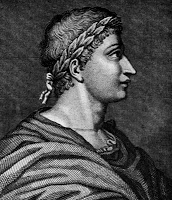 Přečtěte si pozorně následující ukázku:  Jedná se výňatek z výše zmiňované sbírky Žalozpěvy (9 - 12 n. l.), které napsal Ovidius ve vyhnanství.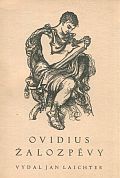 O mně, který jsem skládal ty hravé milostné zpěvy,	budoucím – aby mě znali – čtenářům dána buď zvěst!Sulmo je rodiště mé, má studených pramenů hojnost – 	od Říma vzdáleno leží na devět desítek mil.Tam jsem já přišel na svět, a abys věděl i dobu,	tehdy, když postihla v boji oba dva konzuly smrt.Má-li to nějakou cenu, jsem dědicem dávného stavu,	není můj jezdecký původ Štěstěny nedávný dar.Z dětí jsem nebyl já první, neb světlo světa jsem spatřil,	když už měsíců dvanáct bratr můj na světě byl.Školeni jsme již v dětství a jdeme z otcovy péče	do Říma k slavným mužům nořit se v umění zdroj.Od svého útlého věku můj bratr k řečnictví tíhl,	k půtkám na hlučném foru vedl jej vrozený pud.Mně však už jako chlapci se líbila nebeská služba,	Múza mě lákala tajně k dílu a činnosti své.Často řek otec: „Proč o to se snažíš, co k ničemu není?	Vždyť ani proslulý Homér nenechal majetek zde!“Podlehl jsem domluvám jeho, a opustiv Helikón zcela,	v próze jsem pokusy činil, opustiv vázanou řeč. Avšak aniž jsem chtěl, má slova se řadila v rytmy, 	cokoli zkoušel jsem napsat, pokaždé napsal jsem verš.Stínům to stačí …Teď na vás se obracím, čtenáři drazí,	kteří života mého toužíte poznati běh.Uběhla šťastnější léta a již mi i šediny přišly,	odňaly dřívější barvu, doběla měníce skráň;desetkrát tehdy již kůň, jsa v Píze ozdoben věncem,	ode dne, kdy jsem se zrodil, dosáhl vítězných cen,když tu ve hněvu císař, jsa uražen, kázal mi jíti	na břeh Černého moře, nalevo, v tomidský kraj.Příčina neštěstí mého je všem až přespříliš známa,	netřeba, abych dával svědectví výpověď svou.Nač bych já příkoří sluhů a ničemnost průvodců líčil?	Více než tehdy ten útěk musel jsem později snést!Za to, že doposud žiji a zdolávám obtížné strasti, 	že jsem si nezoufal dosud nad trapným osudem svým,tobě děkuji, Múzo! Ty útěchu stále mi skýtáš,	v starostech úlevu neseš, přicházíš jakožto lék;provázíš všechny mé kroky a od Histru odvádíš mysl,	sídlo mi na Helikónu dopřáváš uprostřed Múz.Ty jsi mi slavné jméno již za mého života dala, 	vzácný to případ, vždyť slávu zpravidla dává až smrt.Závisti křivý zub z mých prací nezhlodal žádnou, 	třebaže obvykle závist hanobí přítomný čas.I když zrodil můj věk tak mnoho význačných pěvců,	pověst k nadání mému nikterak nebyla zlá.Mnohým ač dávám přednost, já nejsem zván menším než oni,	díla má na celém světě velice mnoho se čtou.Je-li co pravdy pak na tom, co básníci o sobě věští,	nebudu, země, ti patřit, i kdybych na místě pad!Ať jsem dosáhl slávy buď přízní, neb hodnotou díla,	právem děkuji tobě, laskavý čtenáři můj! (Překlad Rudolf Merlík)Vysvětlivky:jezdecký původ – jezdci byli po senátorech nejvyšší složkou římské společnostiHelikón – podle tradice sídlo Múz a Apollonav Píze ozdoben věncem – konaly se tam soutěže básněnív tomidský kraj – okolí dnešní rumunské Constanty, kam byl básník vypovězenHistru – Histria, Istria – antické město u ConstantyÚkoly k ukázkám:Na základě textu shrňte svými slovy základní momenty Ovidiova života:Co se dozvídáme o jeho rodině? Jakého byl původu?Jaký životní moment byl pro něj rozhodující a směrodatný?Co se z básně dozvídáme o jeho díle a jak je autor sám posuzuje?Jakou úlohu v jeho životě pro autora představuje čtenář jeho básní?Jak na vás tato báseň působí? Vnímáte ji spíše jako pozitivně laděnou, nebo jako báseň se smutným laděním?Již v názvu sbírky vidíme, že se jedná o žalozpěvy. Jak byste sami definovali na základě této ukázky, co je to žalozpěv. Porovnejte pak svůj názor s definicí v literární teorii: Pojem ELEGIE (žalozpěv) = (z řeckého ελεγεια), žalozpěv, je skladba charakteristicky zádumčivého až smutného rázu, proto často bývá použita jako hudební nekrolog. Může být básnická nebo hudební. Původně však elegie označovala politické básnictví.Znáte některé jiné autory elegií? Kdo je autorem nejznámějších elegií v české literatuře - Tyrolských elegií?